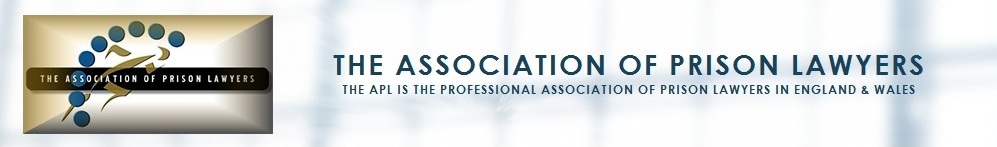 MEMBERSHIP APPLICATION / RENEWAL 2017/18Fields marked * must be completed. For New Membership applications please complete sponsor details on the next page. Existing Members applying for renewal are not required to complete this section.Data protection:By giving us your details, you consent to the use of any data you provide for the purpose of registering with The Association of Prison Lawyers and communication about information, training and membership notifications. This includes meeting regulatory requirements. Your details will not be sold or used by any third party. Our Data Protection Policy is attached to this form.Please tick the box below to give your consent and confirm that you are over 18 years old.APL Scale of Membership Fees – 2017 / 2018Please note that Members of Chambers must apply for Individual Membership. Firm Membership entitles all fee earners access to the Member Site and the benefits of reduced prices for training events and seminars held by the APL and Member organisations.Sponsor Details:Name and address of a sponsor who is already a member of the APLNOTE: Where you can provide the name of no sponsor within the APL, please contact John Turner (JohnTurner@kyleslegal.co.uk) to discuss your application.Current Members renewing their Membership do not need to provide sponsor details.Please return completed forms along with the required payment to:The Administrator - The Association of Prison Lawyers46 Hatherleigh Road, St.Thomas, Exeter, Devon. EX2 9LDCheques to be made payable to: The Association of Prison LawyersBACS Payment :Account Name: The Association of Prison LawyersBank: Lloyds TSBAccount No: 00640004Sort Code: 30-00-09DATA PROTECTION POLICY	The Association of Prison LawyersOur data protection policy sets out our commitment to protecting personal data and how weImplement that commitment with regards to the collection and use of personal data.We are committed to:Ensuring that we comply with the eight data protection principles, as listed belowMeeting our legal obligations as laid down by the Data Protection Act 1998Ensuring that data is collected and used fairly and lawfullyProcessing personal data only in order to meet our operational needs or fulfil legal requirementsTaking steps to ensure that personal data is up to date and accurateEstablishing appropriate retention periods for personal dataEnsuring that data subjects' rights can be appropriately exercisedProviding adequate security measures to protect personal dataEnsuring that a nominated officer is responsible for data protection compliance and provides a point of contact for all data protection issuesEnsuring that all officers are made aware of good practice in data protectionProviding adequate training for the nominated officer responsible for personal dataEnsuring that everyone handling personal data knows where to find further guidanceEnsuring that queries about data protection, internal and external to the association, are dealt with effectively and promptlyRegularly reviewing data protection procedures and guidelines within the associationData protection principlesPersonal data shall be processed fairly and lawfullyPersonal data shall be obtained for one or more specified and lawful purposes, and shall not be further processed in any manner incompatible with that purpose or those purposesPersonal data shall be adequate, relevant and not excessive in relation to the purpose or purposes for which they are processedPersonal data shall be accurate and, where necessary, kept up to datePersonal data processed for any purpose or purposes shall not be kept for longer than is necessary for that purpose or those purposesPersonal data shall be processed in accordance with the rights of data subjects under the Data Protection Act 1998Appropriate technical and organisational measures shall be taken against unauthorised and unlawful processing of personal data and against accidental loss or destruction of, or damage to, personal dataPersonal data shall not be transferred to a country or territory outside the European Economic Area unless that country or territory ensures an adequate level of protection for the rights and freedoms of data subjects in relation to the processing of personal dataYour name * Applying as * Individual On behalf of organisation below Organisation name Email address * Postal address *Occupation * Accept agreement * I am/We are in general sympathy with the objects of The Association of Prison Lawyers and wish to become a member of The Association of Prison Lawyers  Professional activity: I am/We are: * a lawyer  legal worker  apprentice lawyerother person substantially engaged in prison law  Compliance with Articles of Association * I/We satisfy (in the case of an individual) article 5 of the Articles of Association or (in the case of an organisation) Article 6 of the Articles of Association  Fees Fees payable are shown on the next page.Fees * I/We agree to pay the membership fees in accordance with membership categories  Acceptance of APL rules and bye laws * I/We agree to be bound by the Constitution of the Association of Prison Lawyers and by any Rules and Bye laws made under Constitution.  Comments:Signed:	Date:Individual Members:£  50.00Law Firms/Organisations of up to 5 Members:£  80.00Law Firms/Organisations of over 5 Members:£120.00Name: Name: Name: Address:Address:Address:Tel: Email: